Curiculum Vitae             Trainer KOME                Datum : 02-01-2020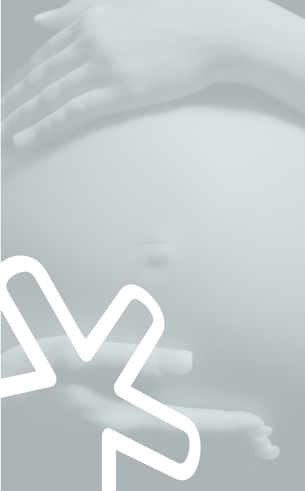 PERSONALIANaam:  Reijbroek-BeemVoornaam: LoesGeboortedatum:   25-11-1967                  Geboorteplaats: GemertAdres:  de Rijf 1, 5258 JBWoonplaats: BerlicumTelefoonnummer: 06-31373247Email:  l.reijbroekbeem@belle-vie.nlBSN:149767092BIG: 99003707003OPLEIDINGENHavo : 1980-1985Verpleegkunde A : 1985-1989Verloskunde Heerlen 1990-1994VERLOSKUNDIGE: JA / NEE  SINDS: 1994WERKERVARINGElkerliek zh Afdeling Obstetrie en gynaecologie 1989-1990Verloskundigenpraktijk Belle Vie 1994 tot op hedenLID COOPERATIE VERLOSKUNDIGEN ’s HERTOGENBOSCH: JA / NEE      SINDS: 1994 (Kring later Coöperatie)WERKZAAM BIJ VERLOSKUNDIGENPRAKTIJK: Belle Vie te RosmalenKENNISGEBIEDEN: Verloskunde in het algemeenAFFINITEIT MET: sociale aspecten in de zorg / psychologie / kennisoverdracht